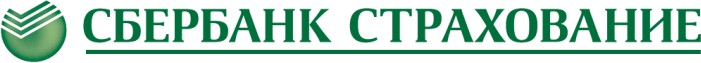 страховые полисы «Глава семьи» / «Защита близких»ФОРМА ЗАЯВЛЕНИЯ ПРИМЕНИМА ТОЛЬКО ДЛЯ ОБРАЩЕНИЙ В ТЕЧЕНИЕ 14 КАЛЕНДАРНЫХ ДНЕЙ С ДАТЫ ЗАКЛЮЧЕНИЯ ДОГОВОРА (ОПЛАТЫ СТРАХОВОЙ ПРЕМИИ)ФОРМА ЗАЯВЛЕНИЯ ЗАПОЛНЯЕТСЯ СТРАХОВАТЕЛЕМ (ЛИЦОМ, ОПЛАТИВШИМ СТРАХОВУЮ ПРЕМИЮ)В ООО СК «Сбербанк страхование жизни»(далее – «Страховщик»)ЗАЯВЛЕНИЕоб отказе от Договора страхования (о расторжении) и возврате страховой премииНастоящим, я отказываюсь в полном объеме от договора добровольного страхования от несчастных случаев (Страхового полиса) № 056457	, заключенного мной 10	/12	/2019	/ (далее – договор страхования), и прошу вернуть оплаченную по договору страхования страховую премию. При этом, я подтверждаю и соглашаюсь с тем, что договор страхования считается не вступившим в силу и страховые выплаты по нему не производятся.Пожалуйста, укажите причину отказа от договора страхования (отметьте один или несколько вариантов):Возврат денежных средств прошу осуществить безналичным перечислением по следующим реквизитам:На мой расчетный счет:	 	Наименование банка (и егоотделения):	 	Адрес и телефон банка:БИК:Расчетный счет банка*:Корреспондентский счет банка:Лицевой счет заявителя:или№ пластиковой карты заявителя:* Расчетный счет банка обязательно заполняется, если указан только № пластиковой карты, а также если Лицевой счет заявителя указывается в назначении платежа, например, для региональных отделений Сбербанка. Настоящим я подтверждаю свое ознакомление с целями и условиями обработки персональных данных, содержащимися в договоре страхования (страховом полисе) и в Правилах добровольного страхования от несчастных случаев в редакции, действовавшей на момент заключения договора страхования (далее – Правила страхования). Кроме того, проставляя подпись на настоящем Заявлении, я выражаю свое согласие на использование Страховщиком моих персональных данных в целях осуществления Страховщиком контроля и оценки качества страховой услуги по всем вопросам ее предоставления (например, для выяснения причин отказа от договора страхования), в т.ч. путем осуществления прямых контактов с помощью средств связи. Подписывая настоящее Заявление, я подтверждаю свое согласие на обработку персональных данных в соответствии с положениями договора страхования и Правил страхования (с учетом положений настоящего Заявления).Приложения (нужное отметить ):копия платежного поручения/чек-ордера/ чека по операции;копия документа, удостоверяющего личность;иное (указать) 	.от Страхователя Ивановой Инессы Петровны	Фамилия, имя, отчество (полностью)Россия, российскоеместо рождения (Страна), гражданство (при наличии нескольких указать все)ИНН США / Другой страны (при наличии)Паспорт: 0011, № 123456, выдан ОВД г. Санкт-Петербурга по	серия и номерАдмиралтейскому району 21. 01. 2007г.наименование выдавшего органадата выдачи и код подразделенияФактический (почтовый) адрес:  индекс: 139000	Россия, г. Санкт-Петербург, ул. Петербуржская, 2, кв.3Телефоны: 	моб. +7(911)000-11-22	Телефоны:дом.   	ХНе осознаю необходимости в данной страховой программеОбнаружил неприемлемые пункты в условиях договора страхованияИное (просьба пояснить):« 18	»декабря2019г.(подпись Страхователя)